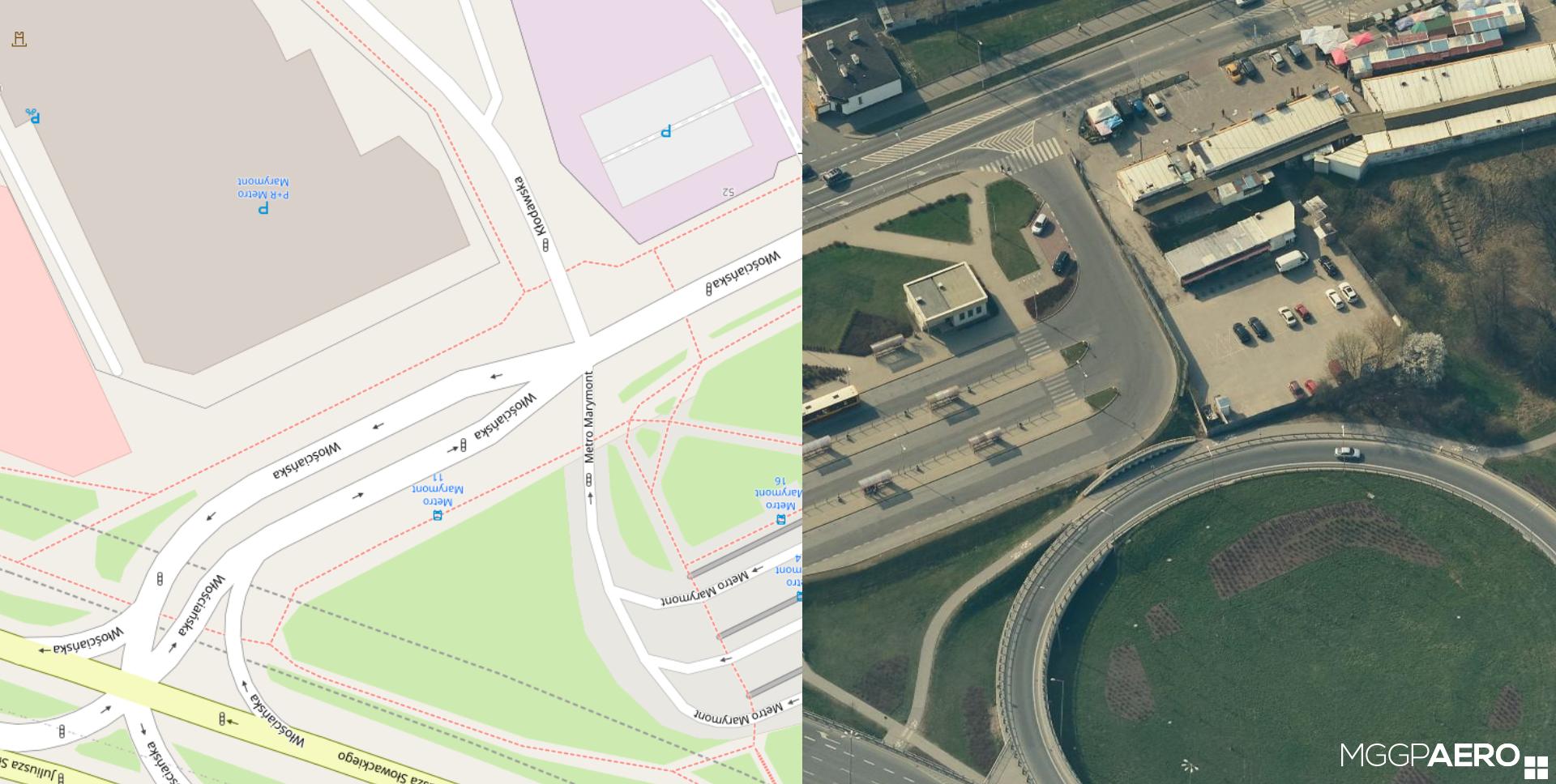 TEREN PRZEZNACZONY DO WYDZIERŻAWIENIA 